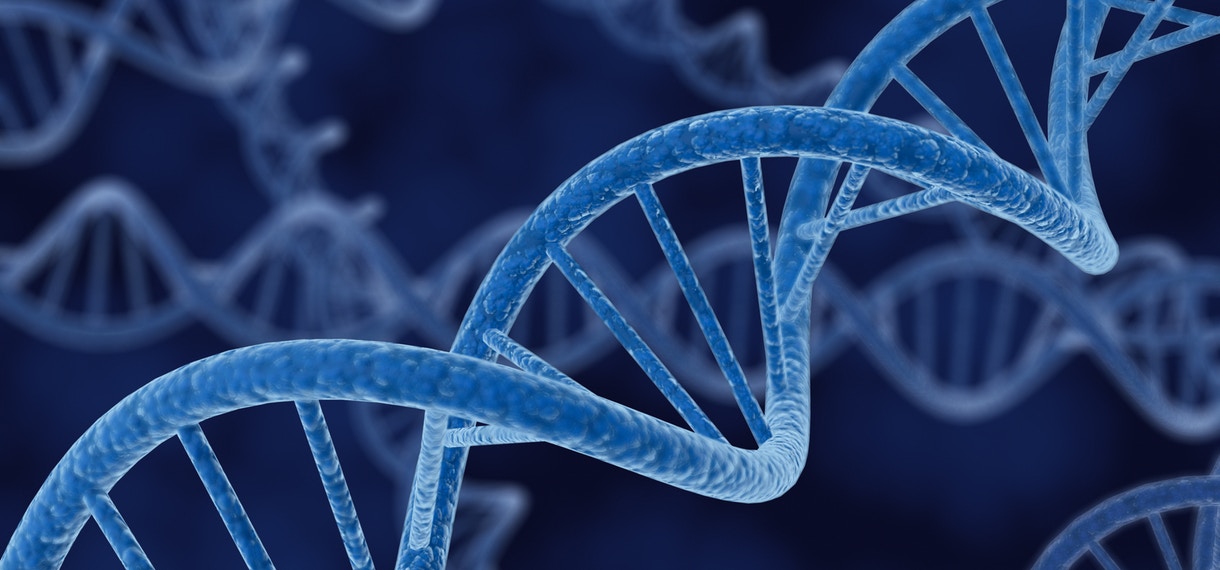 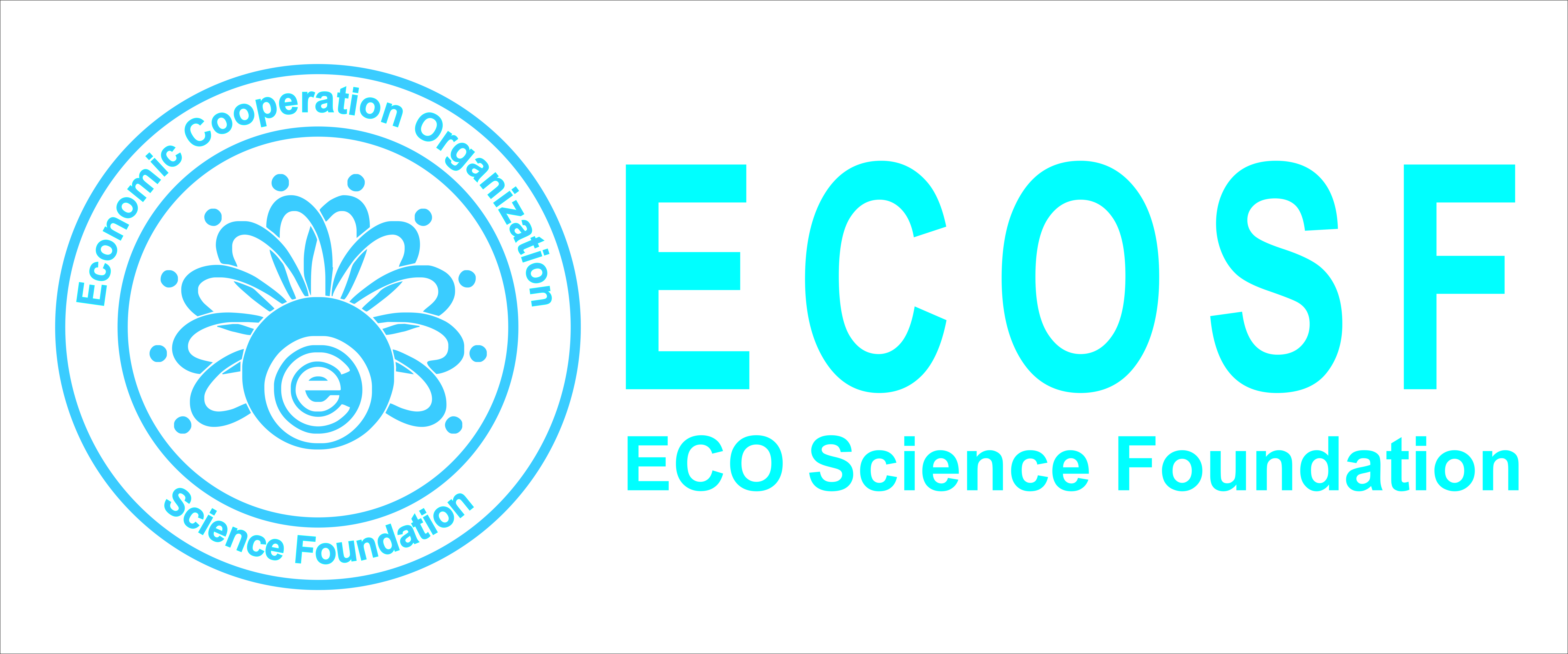 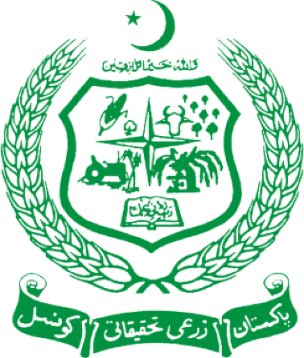 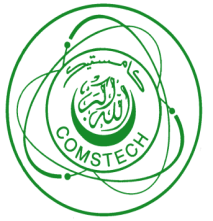 Jointly Organized byCOMSTECH Secretariat, Islamabad,Pakistan Agriculture Research Council, Islamabad, andECO Science Foundation, IslamabadPROGRAMME*Every lecture time includes up to 5 minutes question & answer session.Day-1, Tuesday,  May 8, 2018Day-1, Tuesday,  May 8, 2018Day-1, Tuesday,  May 8, 201809:15Registration/Arrival of GuestsCOMSTECH Auditorium Corridor09:30-10:40   Inaugural Session (Auditorium Ground Floor)09:30-10:40   Inaugural Session (Auditorium Ground Floor)09:30-10:40   Inaugural Session (Auditorium Ground Floor)09:30Recitation from the Holy Quran Reciter COMSTECH / BCI09:35Welcome Address & Briefly about COMSTECH ProgramsCOMSTECH09:45Introduction to the WorkshopDr. Yusuf Zafar (T.I.) Chairman, Pakistan Agriculture Research Council, Islamabad09:50Address by President,  Economic Cooperation Organization Science Foundation Prof. Dr. Manzoor Hussain Soomro, ECO Science Foundation, Islamabad09:55Address  by the Chief GuestMr. Fazal Abbas Maken, Federal Secretary, Ministry of National Food Security & Research (MNFS&R), Islamabad10:05Vote of ThanksDr. Shaukat Hameed Khan, Coordinator General, COMSTECH, Islamabad10:10Group Photo &Inaugural Tea BreakOutside AuditoriumTechnical Session-I (Lecture Hall 3rd Floor)Technical Session-I (Lecture Hall 3rd Floor)Technical Session-I (Lecture Hall 3rd Floor)Technical Session –IChair: Dr. Anjum Ali, Member PSD, PARCRapporteur : Dr. M. A. Rabbani10:40Plant Genetic Resources and Future Need of NARS– An Overview.Dr. Abdul Ghafoor, Director PGRINFP-ITPGRFA Pakistan11:20Role and Importance of Gene Bank for Conserving  Genetic Resources for Use in NARS and Current Management System Status Dr. Sadar Uddin Siddiqui, Principal Scientific Officer, Genebank Curator NARC/PGRI12:00Handling PGR at Millennium Seed Bank-RBG, Kew, UK and CWR Project.Dr. Jonas Mueller, Senior Research Leader, Seed ConservationRoyal Botanic Gardens, Kew12:30MARDI-MyGenebank and Conservation of Recalcitrant Species.Dr. Mohammad Mat Ali Shukri, MyGenebank MARDI-HQ,  Malaysia13:00Lunch and Zohr Prayer BreakTechnical Session-II (Lecture Hall 3rd Floor)Technical Session-II (Lecture Hall 3rd Floor)Technical Session-II (Lecture Hall 3rd Floor)Technical Session –IIChair: Dr. G. Muhammad Ali, DG, NARCRapporteur : Dr. A. Ghafoor14:30Current Scenario & Future Trends of Genetic Resources to Ensure Food SecurityDr. Farshid Talat, Deputy Director General, West Azarbaijan Agricultural and Natural Resources Research and Education Center, Urmia - IRAN15:00Plant Genetic Resources for Food & Agriculture: Past, Present & Future NeedsDr. Tentieva Batmabubu Designation & Kyrgyzstan15:30Protection of Genetic Resources and Traditional Knowledge: Current Scenario and future plans  Mr. Muhammad Irfan Tarar, Director General, IPO-Pakistan16:00PGR Screening under NUYT via International Centers support for Crop Improvement & Food SecurityDr. Anjum Munir, Director Crop Disease Research Institute, NARC; HoD DPEP PIASA16:30PGR evaluation – Information generationDr. M. Ashiq Rabbani, PL17:00Tea Break,  Asr Prayer & Day-1 ConcludeTea Break,  Asr Prayer & Day-1 ConcludeDay-2,  Wednesday, May 9,  2018Day-2,  Wednesday, May 9,  2018Day-2,  Wednesday, May 9,  2018Technical Session-ITechnical Session-ITechnical Session-ITechnical Session –IChair: Dr. Jonas Mueller, Senior Research Leader, Seed Conservation, Royal Botanic Gardens, KewRapporteur : Dr. A. Ghafoor09:00Country Reports- Introduction to Participant’s PGR/Genebank – 10 minutes eachCountry-109:15Country Reports- Introduction to Participant’s PGR/Genebank – 10 minutes eachCountry-209:30Country Reports- Introduction to Participant’s PGR/Genebank – 10 minutes eachCountry-309:45Country Reports- Introduction to Participant’s PGR/Genebank – 10 minutes eachCountry-410:00Country Reports- Introduction to Participant’s PGR/Genebank – 10 minutes eachCountry-510:15Country Reports- Introduction to Participant’s PGR/Genebank – 10 minutes eachCountry-610:30Tea/Refreshment11:00Country Reports- Introduction to Participant’s PGR/Genebank – 10 minutes eachCountry-711:15Country Reports- Introduction to Participant’s PGR/Genebank – 10 minutes eachCountry-811:30Country Reports- Introduction to Participant’s PGR/Genebank – 10 minutes eachCountry-911:45Country Reports- Introduction to Participant’s PGR/Genebank – 10 minutes eachCountry-1012:00Country Reports- Introduction to Participant’s PGR/Genebank – 10 minutes eachCountry-1112:15Country Reports- Introduction to Participant’s PGR/Genebank – 10 minutes eachCountry-1212:30Country Reports- Introduction to Participant’s PGR/Genebank – 10 minutes eachCountry-1312:45Country Reports- Introduction to Participant’s PGR/Genebank – 10 minutes eachCountry-1413:00Country Reports- Introduction to Participant’s PGR/Genebank – 10 minutes eachCountry-1513:15Lunch and Zohr Prayer BreakTechnical Session –IIChair: Dr. Mohammad Mati Ali Shukri, MyGenebank MARDI-HQ, MalaysiaRapporteur : Dr. Asif Javaid, PSO, PGRP14:30Expedition Planning and SamplingDr. Shakeel Ahmad, PSO15:00Role of National Herbarium in Conservation of PGR.Dr. Amir Sultan, Program Leader (National Herbarium)15:30Visit to BCI/NGP and allied facilities & NHDr. Shakeel Ahmad, PSODr. Amir Sultan PL (NH)17:45Tea/Refreshment and Asr Prayer Break18:30Day-2 Conclude 19:30	Reception DinnerDay-3, Thursday, May 10, 2018Day-3, Thursday, May 10, 2018Day-3, Thursday, May 10, 2018Excursion Study Trip for ParticipantsExcursion Study Trip for ParticipantsExcursion Study Trip for Participants08:00Assembling: Expedition Trip to sampling site & Briefing outlineDr. Kashif Ilyas, SSO Dr. Shakeel Ahmad, PSO08:30Departure10:30Expedition site/ Tea/Refreshment11:00Population Assessment/Herbarium Sample/Data Collection in 3 groupsDr. Shakeel; Dr. Nadar & Mr. AshtarDr. Amir; Ms Mahrein & Dr. Asif Dr. Kashif  Mr Arif & Mr Ahson13:00Lunch and Prayer Break14:30Trip discussion and feedback-sampling and processingDr. Kashif Ilyas, SSO; Ms Mahrein, SSO and Mr Ahson, SO15:30Return with Tea/Refreshment and Prayer Break on the way back17:30Day-3 ConcludeDay-4, Friday, May 11, 2018Day-4, Friday, May 11, 2018Day-4, Friday, May 11, 2018Technical Session Technical Session Technical Session 09:00PGR Utilization, Pre-BreedingDr. Abdul Ghafoor, Director09:30In vitro conservationDr. Tariq Rafiq, SSO10:00Plant Quarantine & Food Security Risk Dr. Waseem ul Hassan Food Security Commissioner I, MNFS&R10:30Tea/Refreshment11:00MCPD - The Essential Information Standard Required Genebank DatabaseDr. Shakeel Ahmad Jatoi, PSO/Dr. Sadar Uddin Siddiqui, PSO11:30GO Flow-chart; SOPs for Genebank Operations & Management of RiskDr. Sadar Uddin Siddiqui, PSO12:15Lunch Break and Prayer at Faisal Masjid, IslamabadLunch Break and Prayer at Faisal Masjid, Islamabad15:30NARC Video15:40Questionnaire & Filling Workshop Feedback FormCOMSTECH Secretariat 15:50Participants to Discuss for OIC Regional Genebank(s). Discussion-Take Home MessageDr. Abdul Ghafoor, Director17:00Tea/Refreshment & Asr PrayerTea/Refreshment & Asr Prayer17:30Closing Ceremony COMSTECH 6th Floor18:00Workshop End